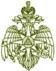 МЧС РОССИИГЛАВНОЕ УПРАВЛЕНИЕМИНИСТЕРСТВА РОССИЙСКОЙ ФЕДЕРАЦИИ ПО ДЕЛАМ ГРАЖДАНСКОЙ ОБОРОНЫ, ЧРЕЗВЫЧАЙНЫМ СИТУАЦИЯМ И ЛИКВИДАЦИИ ПОСЛЕДСТВИЙ СТИХИЙНЫХ БЕДСТВИЙПО ИРКУТСКОЙ ОБЛАСТИ(Главное управление МЧС России по Иркутской области)ул. Красноармейская 15, Иркутск, 664003тел.45-29-48, 45-32-46, 45-29-49 факс 24-03-59E-mail: info@38.mchs.gov.ru www.38.mchs.gov.ru№ ИВ-236-16-92 от 20.03.2024 г.Главам МО Иркутской областиЕДДС муниципальных образований Руководителям территориальных  подразделений федеральных органов исполнительной властиРуководителям исполнительных органов    государственной власти областиРуководителям организацийСтаростам населенных пунктовНачальнику ОГБУ «ПСС Иркутской области»Руководителям всех видов пожарной охраны и спасательных подразделенийПредупреждение о неблагоприятном   метеорологическом явленииПо данным Федерального государственного бюджетного учреждения «Иркутское управление по гидрометеорологии и мониторингу окружающей среды»(ФГБУ «Иркутское УГМС»)21 марта утром и днём  местами  по области ожидается усиление  юго-западного, северо-западного ветра до 15-20 м/с, мокрый снег и снег, метели.Прогноз погоды на сутки с 20  часов  19  марта до 20 часов  21 марта  По области: переменная облачность, местами небольшие осадки в виде мокрого снега и снега, в западных и северных районах небольшие, местами умеренные осадки, ветер юго-западный. северо-западный, ночью в южных районах юго-восточный 5-10 м/с, утром и днём местами порывы 15-20 м/с, метели, температура ночью -1,-6°, при прояснении -11,-16°,  на севере Катангского района -21,-26°, днём +1,+6°, при облачной  -4,-9° .По городу Иркутску: переменная облачность, без осадков, вечером слабый мокрый снег, ветер юго-восточный с переходом днём на северо-западный 5-10 м/с,  температура ночью  -1,-3°, днем  +4,+6°.По оз Байкал:  переменная облачность,  местами небольшие осадки в виде мокрого снега и снега, ветер северо-восточный, юго-восточный с переходом днём на западный, северо-западный 7-12 м/с, днём местами порывы 15-18 м/с, температура ночью -5,-10°, днём +2,+7°, по северу до -3°.Рекомендуемые превентивные мероприятия органам местного самоуправления:Проверить готовность органов управления, оперативных групп, сил постоянной готовности и других сил, предназначенных к экстренным действиям. Уточнить планы действий в случае возникновения чрезвычайных ситуаций.Обеспечить информационный обмен диспетчерских служб объектов экономики с ЕДДС муниципальных образований и оперативно-дежурной сменой ЦУКС ГУ МЧС России по Иркутской области.Организовать взаимодействие через дежурно-диспетчерские службы с территориальными подразделениями ЖКХ,  Электрических сетей, Дорожных служб.Через СМИ довести прогноз о возможных неблагоприятных и опасных метеорологических  явлениях до населения на территории района, городского округа.Уточнить количество резервных источников питания и теплоснабжения и их работоспособность.Уточнить состав сил  и средств муниципального звена ТП РСЧС  готовых к реагированию на ЧС;При необходимости организовать круглосуточное дежурство руководящего состава органов управления. Уточнить  резерв горюче-смазочных материалов, продовольствия, медикаментов и других материальных средств для обеспечения жизнедеятельности населенных пунктов. Уточнить порядок взаимодействия с органами управления муниципального звена единой государственной системой предупреждения и ликвидации чрезвычайных ситуаций.Обеспечить готовность к убытию в зону возможной ЧС сил постоянной готовности. Проинформировать население и компании, занимающиеся спортивной и туристической деятельностью, об опасности пребывания туристов и спортсменов в горных районах.Организовать проведение мероприятий по разъяснению населению необходимости регистрации выхода туристских групп в Главном управлении МЧС России по Иркутской области.Довести прогноз до руководителей органов местного самоуправления, объектов экономики, старост сельских населенных пунктов, населения, дежурно-диспетчерских служб  органов управления муниципального звена ТП РСЧС Иркутской области предупреждение о неблагоприятных метеорологических явлениях  погоды и рекомендации по порядку реагирования на прогноз.Обо всех возникших предпосылках ЧС немедленно информировать  ОД ЕДДС Усть-Удинского района  (т. 31-1-82).